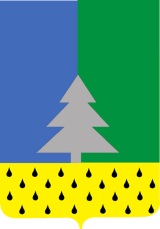 Советский районХанты-Мансийский автономный округ – ЮграАдминистрация сельского поселения Алябьевский «13» марта 2023 года                                                                                                                          № 43О внесении изменений в постановление администрации сельского поселения Алябьевский от 31.12.2019 № 274 «О Порядке предоставления субсидии на возмещение затрат по погребению согласно гарантированному перечню ритуальных услуг»   В соответствии с Федеральный закон от 14.07.2022 N 236-ФЗ «О Фонде пенсионного и социального страхования Российской Федерации», постановлением Правительства Российской Федерации от 05.04.2022 N 590 «О внесении изменений в общие требования к нормативным правовым актам, муниципальным правовым актам, регулирующим предоставление субсидий, в том числе грантов в форме субсидий, юридическим лицам, индивидуальным предпринимателям, а также физическим лицам - производителям товаров, работ, услуг и об особенностях предоставления указанных субсидий и субсидий из федерального бюджета бюджетам субъектов Российской Федерации в 2022 году», Уставом сельского поселения Алябьевский:1. Внести в  постановление администрации сельского поселения Алябьевский от 31.12.2019 N 274 «О Порядке предоставления субсидии на возмещение затрат по погребению согласно гарантированному перечню ритуальных услуг» (далее – Постановление) следующие изменения:1.1. В пункте 2.1. Порядка предоставления субсидии на возмещение затрат по погребению согласно гарантированному перечню ритуальных услуг, утвержденного Постановлением, слова «Пенсионного фонда Российской Федерации, федерального бюджета, Фонда социального страхования Российской Федерации» заменить словами «Фонда пенсионного и социального страхования Российской Федерации, федерального бюджета».1.2. В пункте 3.1 Порядка предоставления субсидии на возмещение затрат по погребению согласно гарантированному перечню ритуальных услуг, утвержденного Постановлением, слова «соблюдения условий, целей и порядка предоставления субсидии получателям субсидии» заменить словами «соблюдения получателем субсидии порядка и условий предоставления субсидий, в том числе в части достижения результатов предоставления субсидии, а также о проверке органами муниципального финансового контроля в соответствии со статьями 268_1 и 269_2 Бюджетного кодекса Российской Федерации».2. Опубликовать настоящее постановление в порядке, установленном Уставом сельского поселения Алябьевский.3. Постановление вступает в силу с даты опубликования.Глава сельского поселения Алябьевский                       		                                       А.А. Кудрина         ПОСТАНОВЛЕНИЕ